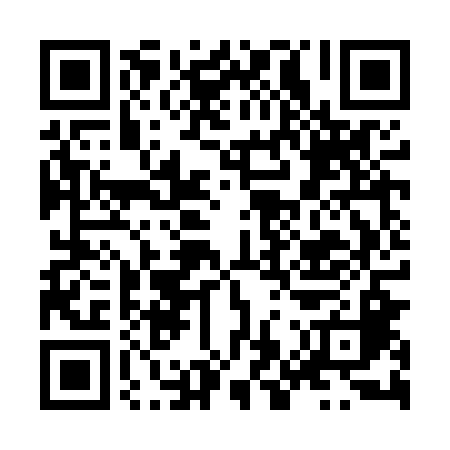 Prayer times for Kolonia Wola Cyrusowa, PolandWed 1 May 2024 - Fri 31 May 2024High Latitude Method: Angle Based RulePrayer Calculation Method: Muslim World LeagueAsar Calculation Method: HanafiPrayer times provided by https://www.salahtimes.comDateDayFajrSunriseDhuhrAsrMaghribIsha1Wed2:385:1112:385:468:0610:272Thu2:355:0912:385:478:0810:303Fri2:315:0712:385:488:0910:344Sat2:275:0512:385:498:1110:375Sun2:245:0412:385:508:1310:406Mon2:235:0212:385:518:1410:447Tue2:235:0012:385:528:1610:448Wed2:224:5812:375:538:1710:459Thu2:214:5712:375:548:1910:4610Fri2:214:5512:375:548:2110:4611Sat2:204:5312:375:558:2210:4712Sun2:194:5212:375:568:2410:4813Mon2:194:5012:375:578:2510:4814Tue2:184:4812:375:588:2710:4915Wed2:174:4712:375:598:2810:5016Thu2:174:4512:376:008:3010:5017Fri2:164:4412:376:018:3110:5118Sat2:164:4312:376:028:3310:5219Sun2:154:4112:376:038:3410:5220Mon2:154:4012:386:038:3610:5321Tue2:144:3912:386:048:3710:5422Wed2:144:3712:386:058:3910:5423Thu2:134:3612:386:068:4010:5524Fri2:134:3512:386:078:4110:5625Sat2:134:3412:386:078:4310:5626Sun2:124:3312:386:088:4410:5727Mon2:124:3212:386:098:4510:5728Tue2:114:3112:386:108:4610:5829Wed2:114:3012:386:108:4810:5930Thu2:114:2912:396:118:4910:5931Fri2:114:2812:396:128:5011:00